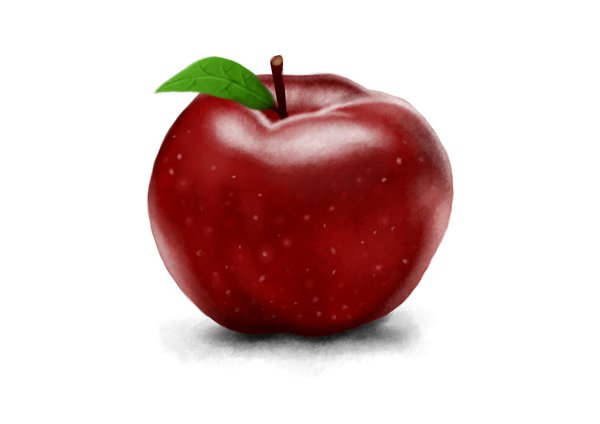 Core lesson 1Nouns and GenderGreetings and FarewellsA formal greeting is used when most of the people involved do not know each other well, orare not on a first-name basis. Formal greetings are also used when meeting someone for thefirst time:Buenos días.                      (Good morning)Buenas tardes.		 (Good afternoon)                 Buenas noches.                 (Good evening or Good night)                   ¿Cómo está usted?           (How are you, Mr/Mrs?)An informal greeting is used in situations where the people know each other well, such as withfriends or family. It is also used when an adult is speaking to a child. First names are often used in conjunction with an informal greeting:Hola.                                    (Hello or Hi)¿Cómo estás?	         (How are you?)¿Qué pasa?	         (what’s up?)An appropriate response to questions such as:¿Cómo está usted?          (How are you, Mr/Mrs.?) Formal¿Cómo estás?	(How are you?) Informalis:Muy bien, gracias.            (I’m fine, thanks)¡Adiós! (Bye) is an appropriate farewell for both formal and informal occasions.Forming pluralsHow to form the plural form of a Spanish noun depends on its ending. There are several different endings:-Nouns ending in a vowel get the ending -s. perro – perros  escuela – escuelas -Nouns ending in a consonant have the ending -es. mujer – mujeres doctor – doctores-Nouns ending in -z have it changed into c when the plural -es is added. pez – peces lápiz – lápicesDefinite and indefinite articlesSingular, plural and gendered nounsExamples:Third-person pronouns and pluralsPersonal pronouns are words used instead of nouns to represent people or things. In this case, we will work with third-person pronoun.Example:    El niño bebe agua                           Él bebe agua                    (The boy drinks water)                       (He drinks water)                   La mujer come una manzana         Ella come una manzana                   (The woman eats an apple)                (She eats an apple)Subject-verb agreementA verb is a part of speech that expresses action, existence or mode of being.In both English and Spanish, a verb, to be used in forming a complete sentence, must be accompanied by a noun or pronoun (known as a subject).Example:Using third-person pronounsIn Spanish, however, the subject can be implied rather than explicitly stated. So in Spanish as sentence as "come" (he or she eats) is complete while "eats" isn't.Core lesson 2Personal pronounsPronouns are words that replace nouns. A pronoun must agree in number and gender with the noun that it represents. Note that the personal pronouns on which this Lesson focuses on are subject pronouns:Él tiene un gato.			   (He has a cat)Ella lee un libro.	 (She reads a book)Ellos comen manzanas.             (They eat apples)Ellas duermen.                            (They sleep)Dropping Subject PronounsYo duermo.            Duermo.Él duerme.             Duerme.Ella no duerme.     No duerme.Ellos duermen.      Duermen.Simple present tense structureAffirmative sentence: Ex.   El niño bebe agua.                  (The boy drinks water)          Las niñas tienen bicicletas.     (The girls have bicycles)Negative sentence:    Ex.   El niño no bebe agua              (The boy doesn’t drink water)          Las niñas no tienen bicicletas. (The girls doesn’t have bicycle)Question word ¿Qué? 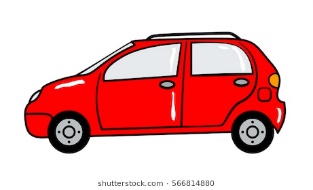                        ¿Qué es esto?      (What is that?)                         Un carro              (A car)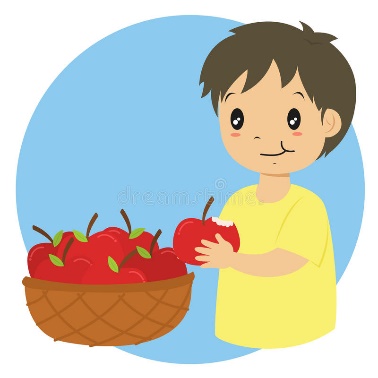 ¿Qué come el niño?                          El niño come unas manzanas. / Él come unas manzanasWhat does the boy eat?The boy eats some apples. / He eats some apples.Yes/ No questions¿La niña come arroz?                                                      ¿El hombre bebe café?Si, ella come arroz                                                           No, él bebe aguaIs the girl eating rice?                                                       Is the man drinking coffee?Yes, she is eating rice                                                      No, He isn’t. He is drinking water.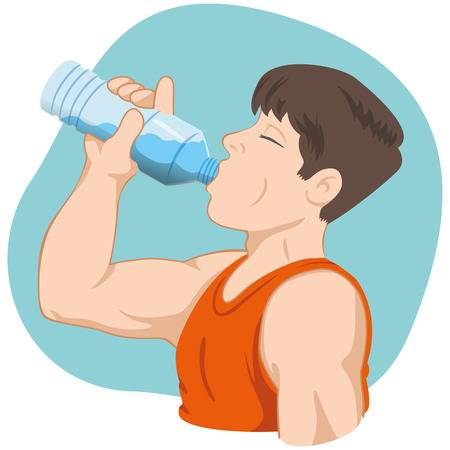 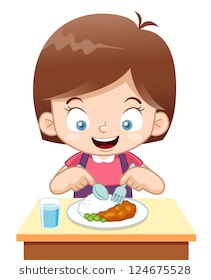 ¿Usted es doctor?                                                     ¿Ella es enfermera?  Si.                                                                              No.Are you a doctor?                                                        Is she a nurse?Yes.	No.Core lesson 3The verb TO BE (verbo SER)a. Descriptionsb. Occupationsc. Characteristics are personality descriptions of a person.d. Time can refer to days, dates, years, and the time on the clock.e. Originf. RelationshipsCore lesson 4Noun-Adjective AgreementAn adjective must agree with the noun it is modifying in both number and gender:Example:La taza es blanca.                            The cup is white.El carro es blanco.              	The car is white.Los libros son rojos.	The books are red.Las bicicletas son rojas.	The bicycles are red.Questions and AnswersNote the order of subject and verb placement in questions and their corresponding answers:¿Qué está haciendo el médico?                   What is the doctor doing?El médico está escribiendo.                          The doctor is writing¿Cuántas llaves hay?                                  How many keys are there?Hay cuatro llaves.                                         There are four keys.The interrogative terms are written with accent marks:¿Quién tiene los libros?                                Who has the books?¿Cuántos árboles hay?                                How many trees are there?¿Qué está haciendo la mujer?                      What is the woman doing?There is /there are  HayHay un niño                       There is a boyHay cuatro perros              There are four dogsHay un maestro                 There is a teacherHay dos peces rojos          There are two red fishVocabulary Taught or ReviewedNÚMEROS (NUMBERS)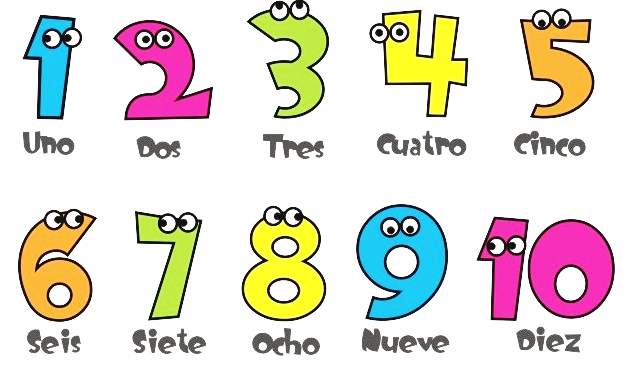                                                   COLORES (COLORS)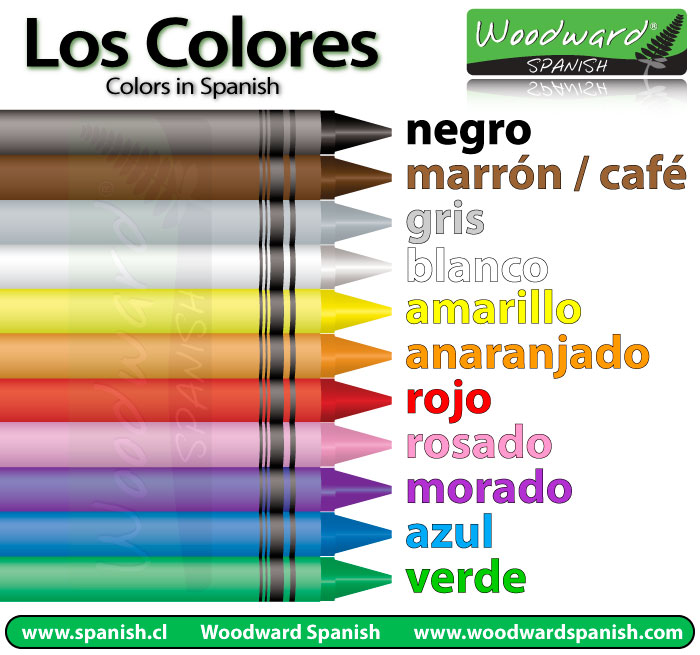 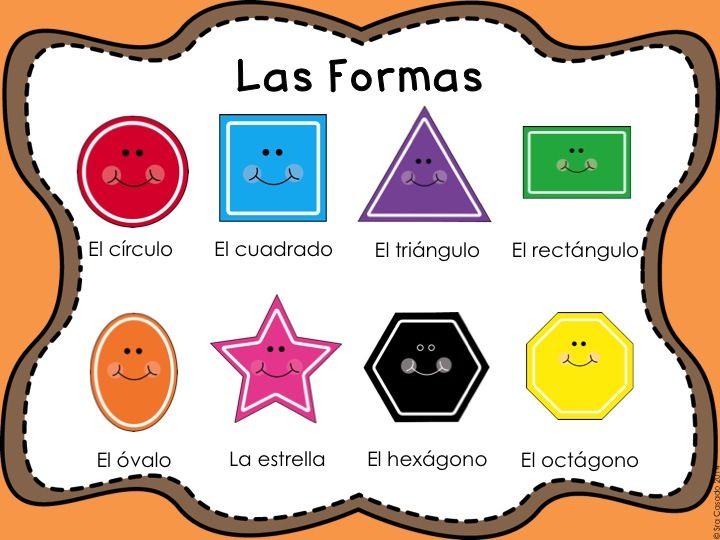 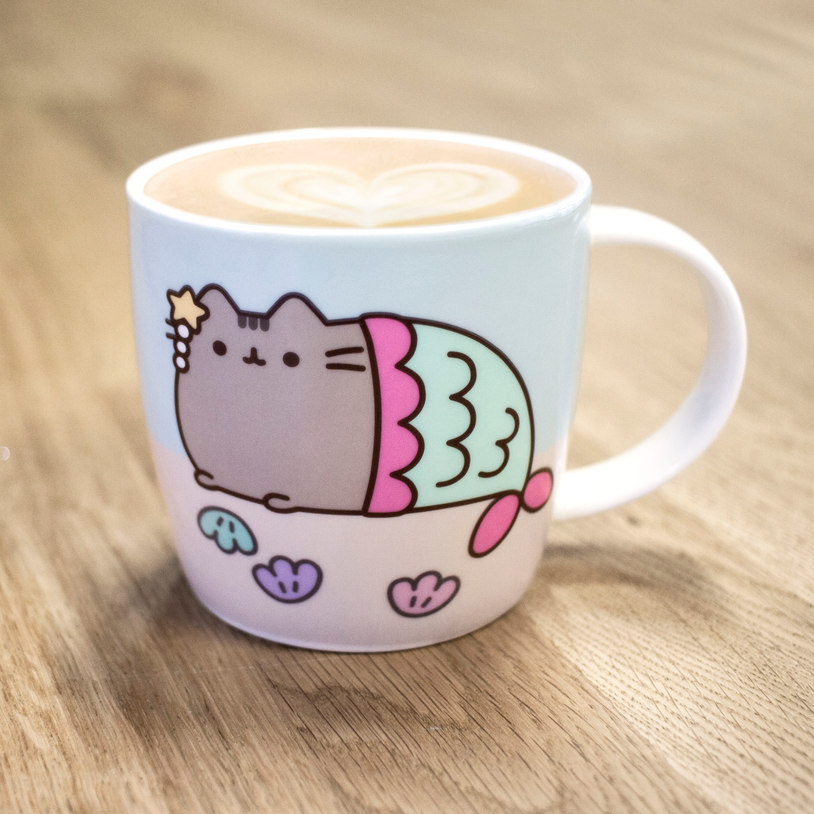 Core lesson 1Compound SubjectsA sentence with more than one subject is said to contain a compound subject. The conjunction y joins the subjects together:El niño y su perro juegan.                 The boy and his dog are playing.La madre y sus hijas juegan.            The mother and her daughters are playingSince a compound subject is plural, its corresponding verb must match it in number:El niño y su perro juegan.                 The boy and his dog are playing.La madre y sus hijas juegan.            The mother and her daughters are playing.Possessive adjectives must agree with the noun they modify in terms of gender and number.Examples:Mi bicicleta es roja. 	My bicycle is red.Both the possessive and descriptive adjectives will reflect the gender and quantity of the subject noun, “bicicleta.”     A chart for possessive adjectives in SpanishExamples:Tu hermano es un doctor.                  	Your brother is a doctorMis pantalones son azules.                	My pants are blueNuestra casa es grande.                    	Our house is bigDemonstrativesA demonstrative adjective always accompanies a noun. In the phrase: Este carro, the demonstrative adjective "este" explains which car you are talking about (this car).Close to the speaker      Away from the speaker   ---          Far from the speaker       --------------------Notice that demonstrative adjectives are also determined by number and gender.Examples:Prefiero este pantalon      - I prefer this sweater.(masculine, singular)Prefiero estos pantalones - I prefer these sweaters.(masculine, plural)Prefiero esta blusa      - I prefer this blouse.(feminine, singular)Prefiero estas blusas   - I prefer these blouses.(feminine, plural)Questions wordsHow many?  ¿Cuántos?Question to ask quantity. Examples:How old are you?  ¿Cuántos años tienes?Question to know people’s age.Examples:Core lesson 2Direct objectsA direct object is the direct recipient of the action of a verb. It represents who or what receives the action:Examples:Los padres están mirando a sus hijas.          The parents are watching their daugthers.Yo compro una falda.		 I buy a skirt.Ellos están leyendo sus libros.		 They are Reading their books.Interrogative termsThe following interrogative terms request specific information for answers:Prepositions of place     Examples:     El conejo está en el sombrero 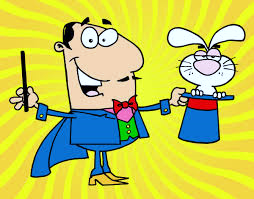      The rabbit is in the hat.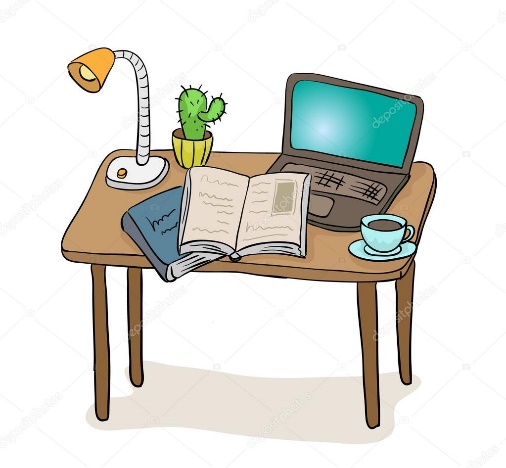 El libro está sobre la mesaThe book is on the table.El niño está debajo de la mesa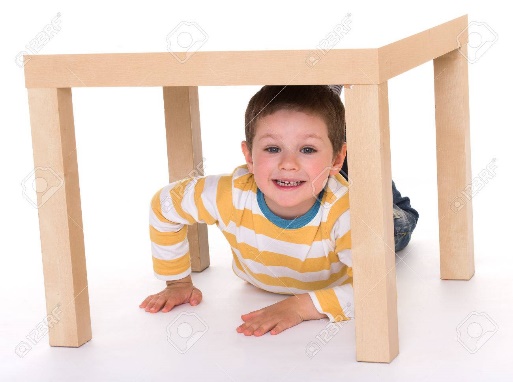 The boy is under the table. Core lesson 3Syllables and StressThe stressed and unstressed syllables are important components of correct. There are rules to determine which syllable to stress:When a word ends in a vowel or the letter n or s, the stress falls on the next-to-last syllable:                                              Parque                                    hablaWhen a word ends in any consonant other than n or s, the stress falls on the last syllable:                                                 Estar                                  ciudadWhen a word contains an accent mark, the stress falls on the syllable with the accent:                                                 Tazón                                   paísPersonal pronounsYoTo say “I” in Spanish, say yo. Yo is not capitalized unless it starts a sentence:Yo hablo español.                        Afortunadamente yo hablo español.                                    I speak Spanish.                            Fortunately I speak Spanish.In many regions the y in yo is pronounced very strongly and sounds more like “jo.”TúTo say “you” in Spanish, say tú. Tú can only be singular; you cannot use tú to address a group of people. Also, the accent on the "u" is not optional; tu (without the accent) means “your” not “you.” (The words tú and tu are pronounced the same way.)Tú hablas español.
You speak Spanish.Él, EllaTo say "he" in Spanish, say él. Like tú, the accent on the "e" is not optional; el (without the accent) means “the” not "he." (The words él and el are pronounced the same way.)To say "she" in Spanish, say ella. Remember that the double-l is pronounced like a y.                    Él habla español.                                                          Ella habla español.
                    He speaks Spanish.                                                       She speaks Spanish.Nosotros, NosotrasNote: If you are male, it’s very unlikely you would ever have reason to say or write nosotras.Usually when you need to say “we” in Spanish, you say nosotros. The exception is when a female is referring to herself and other females. She will say nosotras. What about a mixed group? It’s not very nice or politically correct but only groups consisting entirely of females are considered feminine (nosotras). Add one male to the group and whole group is considered masculine (nosotros).Ellos, EllasTo say “they” in Spanish, you say either ellos or ellas. Which is which? The same gender rules you learned in nosotros apply. A group consisting entirely of females should be referred to as ellas. Any group with at least one male in it should be referred to as ellos. If you're ever in doubt, it's best to use the masculine form.Tú vs. UstedGenerally speaking you should use tú when you are addressing someone with whom you have an informal relationship like a friend, a colleague, or a close family member. Use usted when addressing someone with whom you have a more respectful relationship like an elder, a boss, or a dignitary. For example:What About “It”?“It” is a subject pronoun in English used to refer to something that doesn't have a gender or whose gender isn't known. There is no equivalent subject pronoun in Spanish. So how do you say “it” in Spanish? You don’t. You simply omit the subject pronoun altogether:    Es bonita.       It is beautiful.Around the world - questionsExamples:Greetings and IntroductionsConversationSpeaker 1: Hola. Me llamo ……. ¿Cómo te llamas?      Hi. My name is ……… What’s your name?Speaker 2: Me llamo …………...            		   My name is ……………..Speaker 1: Encantado/a de conocerte.                           Nice to meet youSpeaker 2: Encantado/a de conocerte.                           Nice to meet you, too.Speaker 1: Adiós.                                                            ByeSpeaker 2: Adiós.                                                            ByeCountries and cities – Paises y ciudadesSpanish Speaking Countries* Puerto Rico is currently a commonwealth of the United States.Core lesson 4Asking and Answering Questions     To ask about personal physical states.Descriptive AdjectivesAdjectives modify nouns. An adjective describes a person, place, thing, or idea in away that sharpens images and helps people communicate more precisely. Note thatthe most basic way to use an adjective is to place it after the noun it describes.El hombre alto lleva un traje negro.                 The tall man wears a black suitLa mujer baja lleva un traje gris.                      The short woman wears a gray suitRemember that adjectives must agree with the noun they modify in terms ofgender and number. How Are They Feeling?To express physical statesLos hombres y las mujeres tienen frío y los niños y las niñas tienen calor.La madre está bien y el hijo está enfermo.To ask questions about the physical statesSpeaking conversationsVocabulary Taught or Reviewed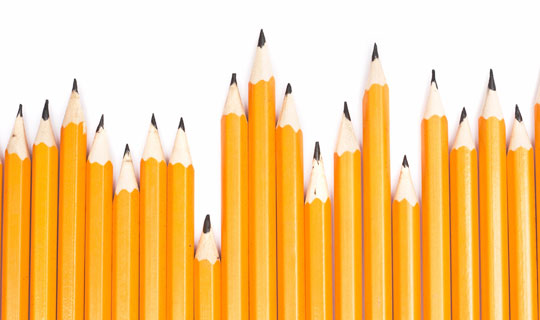 Core lesson 1Coordinating ConjunctionsCoordinating conjunctions join two independent clauses with actions of equal importance. The coordinating conjunctions that are used in this lesson are y and pero:La niña tiene un libro y lo está leyendo.           The girl has a book and she is reading it.		Yo llevo traje, pero no llevo corbata.                I wear a suit, but I don’t wear tie.Él tiene un huevo y lo está comiendo.              He has an egg and he is eating itTengo un abrigo, pero no tengo un sombrero. I have a coat, but I don’t have a hat.Simple Present TenseThe simple present tense uses one word to indicate an action that is happening right now:Trabajo en una escuela.                                    I work at school.¿Tienes hermanas y hermanos?                       Do you have sisters and brothers?Él lleva calcetines y zapatos.                             He wears socks and shoes.La mujer bebe café.					The woman drinks coffee.Los niños nadan.					The children swim.Ellos leen un periódico.				They read a newspaper.Note that regular verbs are formed from the infinitive in the following way:Different times of dayFor example:desayunando por la mañana                                 Having breakfast in the morningalmorzando al mediodía                                        having lunch at midday leyendo por la tarde                                              Reading in the afternoondurmiendo por la noche                                        sleeping at nightnadando por la tarde                                            swimming in the afternoonWhen, but, before and afterFinishing SentencesFor example:Él lleva pantalones, pero no lleva correa.          He wears pants but he doesn’t wear a belt.Ella tiene un bolígrafo y está escribiendo.          She has a pen and she is writingLa niña tiene un libro, pero no lo está leyendo.  The girl has a book but she isn’t reading it.La mujer bebe leche y come pan.                       The woman drinks milk and she eats bread.Creating SentencesFor example:¿Cuándo trabaja usted? Trabajo por la tarde.    What time do you work?Desayuno antes de trabajar.                                I have breakfast before workingBebo leche después de cenar.                            I drink milk after dinnerCore lesson 2Subject-Verb AgreementThe verb in a sentence must match its subject in number and person:La mujer prueba el arroz.                           The woman tastes the rice.El niño está visitando a su abuela.	          The boy is visiting his grandmother.Las flores huelen bien.                              The flowers smell good.Nuestros invitados están en la puerta.      Our guests stand at the doorThe Verb ESTAR      Estar is used to indicate temporary states and locations.a. Position refers to the physical position or posture a person or thing is in.    Mi abuela está sentada.                          My grandmother is seated.b. LocationThe location of someone or something describes where it is permanently, temporarily, or conceptually.El baño está a la derecha de la sala.        The bathroom is to the right of the living room.Estamos en el colegio ahora                     We are at the school right nowc. ActionsEstoy lavando los platos sucios.                 I am washing the dirty dishes.Estamos leyendo los periódicos.                We are reading the newspapers.d. ConditionsPhysical and mental conditions are described using estar. Things that are likely to vary over several hours, days, or even years can be fall into this category.Estoy tan cansada esta mañana.                        I am so tired this morning.Mis niños están enfermos hoy.                           My children are sick today.Mi padre está un poco loco.                                My father is a little crazy.e. EmotionsEstoy triste.                                                         I am sad.Ella está contenta                                               She is happy.Calendar TermsPolite expressions in a conversationIt is polite to greet others with one of the following phrases:Buenos días –                       Good morningBuenas tardes –                    Good afternoonBuenas noches –                  Good evening/nightWhen asking for something, or giving someone something, use these phrases:Por favor –                                         PleaseGracias –                                 	ThanksDe nada –                                 	You’re welcome.No hay de qué –                      	You’re welcome.When you leave the table, before moving away from a group, or if you are stepping in front of someone, say:Con permiso –                           Excuse me.When someone sneezes, say:Salud – The literal meaning of salud is “health.”  This is used more extensively in Spanish-speaking countries than the English equivalent “bless you.”When you sneeze and someone says salud, you should respond gracias.When you bump into someone, if you want to attract someone’s attention or if you interrupt someone, say:Perdón                                      Excuse me.Disculpa                                    Excuse me.Senses and Seasons-Oler                        To smell-Probar                    To tasteHueles las flores.                                 You smell the flowersLa leche huele mal.		            The milk smells badPruebas un sándwich. 		           You taste a sandwichEl pan está rico.		           The bread is deliciousLa flor huele bien. 		           The flower smells goodEl café está feo.				 The coffee is awfulSign of seasonsHueles flores en la primavera             You smell flowers in springJuegas afuera en el verano                 You play outside in summerPruebas manzanas en el otoño           You taste apples in fall     Estás adentro de la casa en el invierno     You are at home in winterConversationsDialogues can include the following:a time-of-day greeting                    a sentence with bienvenido/a  welcomean opener (¿Cómo estás?)           a question with dónde/ wherea home country                              a question with cuándo/ whena name                                           a farewella day of the weekSample dialogue:Student 1: Buenos días.Student 2: Buenos días.Student 1: ¿Cómo estás?Student 2: Estoy bien.Student 1: Me llamo Adam Carter. ¿Cómo te llamas?Student 2: Me llamo Nadia Tamir.Student 1: ¿De dónde eres?Student 2: Soy de Egipto, pero estoy visitando Nueva York.Student 1: ¡Bienvenida a los Estados Unidos!Student 2: Gracias. ¿Dónde trabajas?Student 1: Trabajo en un restaurante.Student 2: ¿Cuándo trabajas?Student 1: Trabajo los lunes, miércoles y viernes.Student 2: Adiós.Student 1: Adiós.Core lesson 3Polite PhrasesUse of polite phrases such as the following:muchas gracias/ thanks: show of gratitudepor favor/ please: polite requestde nada/ you’re welcome: acceptance of gratitudeperdón/ excuse me: to show or ask for allowanceTitles of AddressUse these words when addressing others:Señor/ Mr: married or unmarried manSeñora/ Mrs: married womanSeñorita/ Miss: unmarried womanLanguagesFor example:Yo hablo español                                                 I speak SpanishNo hablo ruso                                                       I dont speak RussianLos niños hablan inglés                                       The children speak EnglishLas personas de Colombia hablan español.        People from Colombia speak SpanishLas personas de Egipto hablan árabe.                 People from Egypt speak Arabic.Numbers to 69Three-Way Conversation–Student, Teacher, and ParentCore lesson 4Reflexive VerbsReflexive verbs indicate that a person is doing something to or for himself. A reflexive verb consists of a reflexive pronoun and a verb:Yo me cepillo los dientes después de desayunar.Tú te llamas Pedro.Ellos se lavan las manos con jabón.Days of the WeekReviewLunes                          MondayMartes                         Tuesdaymiércoles	 Wednesdayjueves                         Thursdayviernes                        Fridaysábado                        Saturdaydomingo                      SundayIn Latin American culture, Monday (lunes) is the first day of the week. The termssábado and domingo are considered the weekend (el fin de semana).Waking Up and Washing Up-Clean, Dirty, Wet, or Dry?For example:La camisa está limpia.		Él tiene la cara sucia.Ella tiene el pelo mojado.Los caballos están mojados.El gato está seco.The shirt is cleanHe has a dirty faceShe has a wet hairThe horses are wetThe cat is dirty-What’s the Reason?The reasons for actions in terms are por qué and porque. ¿Por qué está comiendo dos sándwiches?Estoy comiendo dos sándwiches porque tengo hambre.Daily RoutinesMe lavo la cara me despiertome cepillo el pelo duermo sobre mi almohadaI wash my faceI wake upI brush my hairI sleep on my pillowYou can add adverbs of time.Me lavo la cara por la mañana y por la noche.Me cepillo el pelo por la mañana, al mediodía, por la tarde y por la noche.Me despierto por la mañana.I was my face in the morning and at nightI brush my hair in the morning, at midday, in the afternoon and at night.I wake up in the morningDuermo sobre la almohada por la noche.		     I sleep on my pillow at nightHousehold HappeningsLas almohadas y las frazadas                                  The pillows and the blankets are in the    están en el dormitorio.                                              bedroom.Ella cepilla el caballo afuera.                                    She brushes the horse outside.El jabón está en el baño.                                          The soap is in the bathroom.Ellos lavan los platos en la cocina 	                           They wash the dishes in the kitchen porque los platos están sucios.                                 because the dishes are dirty.Grooming habitsYou can change the direct object.Examples:Me estoy lavando ____.                                            I am washing - la cara                                                                    - my face- las manos                                                              - my hands- pelo                                                                        - my hairMe estoy cepillando los dientes.                               I am brushing my teeth.What Is the Question?Por qué questions. For example:a.¿Por qué compras flores?                               Why do you buy flowers?b.¿Por qué está tu hermana en la cocina?        	Why is your sister in the kitchen?c.¿Por qué huelen bien las sábanas?                	Why do the blankets smell good?d.¿Por qué está tu familia en la sala de estar?	Why is your family in the living room?                           Porque statements. For example:a. porque estoy visitando a mi abuela esta tarde.	Because I’ll visit my grandma b. porque está cocinando.	Because she is cooking.c. porque las sábanas están limpias.	Because the blankets are clean.d. porque está mirando televisión.	Because they are watching tv.Speaking of ConversationsJosé: Buenas tardes. Me llamo José González. ¿Cómo se llama usted?Lena: Me llamo Lena Petrov. Encantada de conocerlo.José: Encantado de conocerla. ¿Cómo está?Lena: Bien.José: ¿De dónde es usted?Lena: Soy de Moscú, pero estoy visitando Bogotá.José: ¡Bienvenida a Colombia!Lena: Gracias. ¿Qué está comprando?José: Estoy comprando flores.Lena: ¿Por qué está comprando flores?José: Estoy comprando flores porque voy a visitar a mi hermana esta tarde.Lena: ¿Dónde vive su hermana?José: Vive cerca del parque.Lena: Adiós.José: Adiós.          José: Buenas tardes. Me llamo José González. ¿Cómo se llama usted?Lena: Me llamo Lena Petrov. Encantada de conocerlo.José: Encantado de conocerla. ¿Cómo está?Lena: Bien.José: ¿De dónde es usted?Lena: Soy de Moscú, pero estoy visitando Bogotá.José: ¡Bienvenida a Colombia!Lena: Gracias. ¿Qué está comprando?José: Estoy comprando flores.Lena: ¿Por qué está comprando flores?José: Estoy comprando flores porque voy a visitar a mi hermana esta tarde.Lena: ¿Dónde vive su hermana?José: Vive cerca del parque.Lena: Adiós.José: AdiósVocabulary Taught or ReviewedNouns that name males are generally masculine.Ex. un hombre (a man), un niño (a boy)Almost all nouns that end in –o are masculine.Ex. un huevo (an egg), un carro (a car)Nouns that name females are generally feminine.Ex. una mujer (a woman), una niña (a girl)Almost all nouns that end in –a are feminine.Ex. una manzana (an apple), una bicicleta (a bicycle)Articulo definidoArticulo definidoArticulo definidoArticulo indefinidoArticulo indefinidoArticulo indefinidoMasculino (m)Femenino (f)Masculino (m)Femenino (f)SingularEl (the)La  (the)SingularUn (an,a)Una (an,a)PluralLos (the)Las (the)PluralUnos (some)Unas (some)MasculinoMasculinoFemeninoFemeninoSingularPluralSingularPluralEl niñoLos niñosLa niñaLas niñasEl hombreLos hombresLa mujerLas mujeresUn huevoUnos huevosUna casaUnas casasUn carroUnos carrosUna bicicletaUnas bicicletasTercera personaTercera personaTercera personaSingularPluralMasculinoÉl    (he)Ellos (they)FemeninoElla (she)Ellas (they)SubjectVerbDirect objectSingularLa mujer(the woman)bebe(drinks)café(coffee)PluralLas mujeres(The women)beben(drink)café(coffee)SubjectVerbDirect objectSingularElla(She)bebe(drinks)café(coffee)PluralEllas(They)beben(drink)café(coffee)SubjectverbDirect objectLa mujer(The woman)tiene(has)un perro(a dog)PronombreVerbo SERPronounVerb TO BEYosoyI amTúeresYouareÉl/ EllaesHe /SheisUsted esYouareEllos (as)sonTheyareNosotros (as)somosWeareNameYo soy Raúl.     I am Raul.Physical descriptionsLa manzana es verde. The apple is green.NationalitiesBob es americano.  Bob is American.QualitiesLas flores son pequeñas. The flowers are small.Soy profesora de español. I am a Spanish teacher.Ellos son estudiantes.  They are students.Mi padre es doctor.             My father is a doctor.Emma es bailarina.       Emma is a dancer.  Mary es inteligente y amable.              Mary is intelligent and friendly.Hoy es miércoles.       Today is Wednesday.Son las cinco veinticinco.    It's five twenty-five.Rosa es de España.    Rosa is from Spain.Este chocolate es de México. This chocolate is from Mexico.Las sillas son de madera.The chairs are made of wood.Mi anillo es de oro.                  My ring is made of gold.Sarah es mi madre.Sarah is my mother.John es mi jefe.John is my boss.Marcos es tu enamorado.Marcos is your boyfriend.Peter y Susan son mis padres.Peter and Susan are my parents.SpanishEnglishSpanishEnglishniñoboybeberto drinkniñagirlllevarto wearmujerwomancomprarto buyhombremandormirto sleepperrodogmanejarto drivegatocatgrandebigcaballohorsezapatosshoespezfishtazacupaguawatertazónbowlcafécoffeeplatodishlechemilkflorflowerpanbreadteléfonophonearrozricemesatablesándwichsandwichsillachairhuevoeggllavekeysmanzanaapplealumnostudentcarrocarprofesorteacherperiódiconewspapermédicodoctorbicicletabicyclepolicíapolicemanlibrobookadultoadultbolígrafopencielo skycamisashirtpastograssblusablousesolsunpantalonespantslunamoonabrigocoatyandvestidodressconwithfaldaskirttamañosizecamisetat-shirtpequeñosmallcomerto eattenerto havecorrerto runsiyescocinarto cooknonotescribirto writequéwhatnadarto swimcaminarto walkleerto readWhat is the subject?bicicletaWhat is the possessive adjective?miWhat is the descriptive adjective?rojaSingularSingularPluralPluralTranslationMasculineFeminineMasculineFemininemimimismismytututustusyour (familiar)sususussushis, her, its, their, your (formal)nuestronuestranuestrosnuestrasoursingularpluralMasculineeste (this)estos (these)Feminineesta (this)estas (these)singularpluralMasculineese (that)esos (those)Feminineesa (that)esas (those)singularpluralMasculineaquel (that over there)aquellos (those over there)Feminineaquella (that over there)aquellas (those over there)¿Cuántas manzanas hay?                 Hay cuatro manzanas.How many apples are there?There are four apples.      ¿Cuántos niños hay?      Hay diez niños.How many children are there?There are ten children.¿Cuántos años tienes?                 Yo tengo cinco años.How old are you?I am five years old.      ¿Cuántos años tiene él/Jason?      El/ Jason  tiene ….años.How old is he/Jason?He/ Jason is …. years old.      ¿Cuántos años tiene ella/Emma?      Ella/ Emma tiene …. años.How old is she/ Emma?She/ Emma is …. years old.Term ¿Quién?¿Quién está comiendo?El policía está comiendoWho?Who is eating?The policeman is eatingRequestIdentify a personTerm¿Qué?¿Qué estás haciendo?Estoy escribiendo¿Qué es esto?Esto es un árbol¿Qué tiene el niño?El niño tiene un perroWhatWhat are you doing?I am eating.What is that?That is a tree.What does the boy have?The boy has a dog.RequestIdentity of an action or objectTerm¿Cuántos/-as?¿Cuántos años tienes?Tengo diez años.How many?How old are you?I am ten years oldRequestQuantityTerm¿Dónde?¿Dónde están las tazas?Las tazas están en el fregadero.Where?Where are the cups?The cups are in the sink.RequestLocationeninsobreondebajounderPRONOMBRES PERSONALESSUBJECT PRONOUNSPRONOMBRES PERSONALESSUBJECT PRONOUNSPRONOMBRES PERSONALESSUBJECT PRONOUNSPRONOMBRES PERSONALESSUBJECT PRONOUNSSINGULARPLURAL1ST person1ST personI          YO  WE                                       NOSOTROS          NOSOTRAS2nd personINFORMALYOU          TÚYOU                     VOSOTROS              VOSOTRAS                                                            SPAIN2nd personFORMALYOU                  USTEDYOU              USTEDES                                            LATIN AMERICA3rd person 3rd person HE/SHEÉL /ELLATHEY                ELLOS                ELLASNosotros hablamos español.
We (group with one or more males) speak Spanish.Nosotras hablamos español.
We (all female group) speak Spanish.Ellos hablan español.
They (group with one or more males) speak Spanish.Ellas hablan español.
They (all female group) speak Spanish.speaking to a child:speaking to a professor:Tú escribes bien.
You write well.Usted escribe bien.
You write well.¿De dónde eres? (informal)Soy de Canadá¿De dónde es usted? (formal)Soy de ColombiaWhere are you from?I am from CanadaWhere are you from?I am from Colombia¿Dónde vives?Vivo en Elizabethtown.Where do you live?I live in Elizabethtown.¿Cómo se llama tu país?Mi país se llama PerúWhat is the name of your country?The name of my country is Peru¿Está Japón lejos de España?NoIs Japan far from Spain?No¿Está Italia cerca de Francia?SiIs Italy near from France?YesHola.Hello. / Hi.Buenos días.Good morning.Buenas tardes.Good afternoon. Buenas noches.Good evening /Goodnight.Adiós/ ChaoBye. / Goodbye.Hasta luegoSee you later Hasta prontoSee you soonHasta mañana.See you tomorrow.¿Cómo estás? / ¿Qué tal?How are you?Bien. / Muy bien.Fine.Encantado/a de conocerteNice to meet you¿qué hay?What's up? / what's new?PaisCiudadCountryCityEstados UnidosNueva YorkUnited StatesNew YorkItaliaRomaItalyRomeEgiptoEl CairoEgypt=FranciaParisFrance=ChinaBeijingChina=Rusia MoscúRussiaMoscowBrasilRio de JaneiroBrazil=MexicoMexico D.FMexicoMexico cityEspañaMadridSpainMadridArgentina=Bolivia=Chile=Colombia=Costa Rica=Cuba =Ecuador=El Salvador=España SpainGuatemala=Guinea EcuatorialEquatorial GuineaHonduras=MéxicoMexicoNicaragua=PanamáPanamaParaguay=PerúPeruRepública DominicanaDominican RepublicUruguay =¿De qué color es…………..?                               (sustantivo)What color is ……..?                       (noun)¿De qué color es su suéter?Su suéter es azul.What color is her sweater?Her sweater is blue¿De qué color es tu pelo?Soy pelirroja.What color is your hair?I am red hair.¿Cómo está usted?Estoy enferma.How are you?I’m sick¿Cómo estás?Estoy cansada.How are you?I’m tired¿Cómo está usted?Muy bien, gracias.How are you?I’m fine, thanks.una camisa roja (femenino, singular)Unos caballos negros (masculino, plural)A red shirt Some black horses¿Quién tiene hambre?La mujer alta tiene hambre.Who is hungry?The tall woman is hungry¿Quién está bien?El bebé está bien.Who is ok?The baby is ok.¿Quién tiene sed?El perro negro tiene sed.Who is thirsty?The black dog is thirsty.¿Quién está cansado?El abuelo está cansado.Who is tired?The grandfather is tired.Speaker 1: Hola.Speaker 2: Hola.Speaker 1: ¿Cómo te llamas?Speaker 2: Me llamo ____. ¿Cómo te llamas tú?Speaker 1: Me llamo ____. Encantado/a de conocerte.Speaker 2: Encantado/a de conocerte.Speaker 1: ¿Cómo estás?Speaker 2: Estoy bien. ¿Cómo estás tú?Speaker 1: Estoy bien. ¿De dónde eres?Speaker 2: Soy de ____. ¿De dónde eres tú?Speaker 1: Soy de____. ¿Dónde vives?Speaker 2: Vivo en ____. ¿Dónde vives tú?Speaker 1: Vivo en ____. Adiós.Speaker 2: Adiós.Speaker 1: HelloSpeaker 2: HelloSpeaker 1: What is your name?Speaker 2: My name is ____. What is your name?Speaker 1: My name is ____. Nice to meet you.Speaker 2: Nice to meet you, too.Speaker 1: How are you?Speaker 2: I’m fine. How are you?Speaker 1: I’m fine. Where are you from?Speaker 2: I’m from ____. Where are you from?Speaker 1: I’m from ____. Where do you live?Speaker 2: I live in ____ Where do you live?Speaker 1: I live in ____. Bye.Speaker 2: Bye.Spanish EnglishSpanish EnglishFamiliaFamilycepillotoothbrushmadremotherjabónsoappadrefathertoallatowelpadresparentsalmohadapillowabuelagrandmothersábanabed sheetabuelograndfatherfrazadablankethijosonPartes del cuerpoBody partshijadaughtercabezaheadhermanobrothercarafacehermanasisterojoseyesnietograndsonnariznosenietagranddaughterdientesteethprimo (a)cousinlabioslipstíaauntorejasearstíounclecuellonecksobrinaniecemanohandsobrinonephewdedosfingersesposawifepiefootmarido, esposohusbanddedos del pietoesgemelostwinslugaresplacesamigo/afriendciudadcitybebébabycallestreethousecasaparqueparkapartamento apartmentrestauranterestaurantbaño bathroomEscuela/colegioschoolcocinakitchenhospitalhospitalcomedor Dining roomjugarTo playsala de estarliving roomventanawindowdormitoriobedroomabrazarTo hugfregaderosinkbesarTo kissInodorotoiletquerer (e>ie)To wantcomputadoracomputerdóndewherelaptoplaptopescucharTo listenpuertadoormirarTo lookradiostereoparado/-astandtelevisortvsentado/-aseatedsillachairLlamarse To be calledventanawindowvivirTo livediadaylejosfarsemanaweekcercanearmesmonthPrendas de vestirclothigañoyearagededadeshoytodayPronouns-ar verbs-er verbs-ir verbsYoTuÉl/ella/ustedNosotros/asEllos/ellas/ustedesReplace ar with oReplace ar with asReplace ar with aReplace ar with amosReplace ar with anreplace er with o   replace er with es   replace er with e    replace er with emos    replace er with en                                                                          replace ir with oreplace ir with esreplace ir with ereplace ir with imosreplace ir with enPronombreVerbo ESTARPronounVerb TO BEYoestoyI amTú               (informal)estásYouareÉl/ EllaestáHe /SheisUsted            (formal)estáYouareEllos (as)estánTheyareNosotros (as)estamosWeareSpanishEnglishUn díadayUna semanaweekUn mesMonthUn añoYearhoytodayLos días de la semanaThe days of the weeklunesmondaymartestuesdaymiércoleswednesdayjuevesthursdayviernesfridaySábado saturdaydomingosundayTiempos del diaTimes of daymañanamorningmediodíamiddaytardeafternoonnocheeveningLas estacionesThe seasonsprimaveraSpring veranosummerotoñofallinviernowinterSPENSPENEspañolSpanishÁrabeArabicInglésEnglishJaponésJapaneseRusoRussianPortuguésPortugueseChinoChineseFrancésFrenchItalianoItalianAlemánGerman10diez22veintidós40cuarenta11once23veintitrés50cincuentas12doce24veinticuatro60sesenta13trece25veinticinco61Sesenta y uno14catorce26veintiséis62Sesenta y dos15quince27veintisiete63Sesenta y tres16dieciséis28veintiocho64Sesenta y cuatro17diecisiete29veintinueve65Sesenta y cinco18dieciocho30treinta66Sesenta y seis19diecinueve31Treinta y uno67Sesenta y siete20veinte32Treinta y dos68Sesenta y ocho21veintiuno33Treinta y tres69Sesenta y nueveStudent:  Hola, señor Haddad. ¿Cómo está?            Teacher: Estoy bien.                                                  Student:  Esta es mi madre, la señora García.          Teacher: Hola.                                                           Parent:    Hola. ¿Qué enseña usted?Teacher: Enseño español.Parent:    Yo hablo español, pero estudio ruso y árabe. Teacher: Adiós.Student and Parent: Adiós.Hi, Mr. Haddad. How are you?Im fineThis is my mother, Mrs.GarciaHiHi, What do you teach?I teach SpanishI speak Spanish, but I study Russian and ArabicByeByeSpanish EnglishSpanish Englishadentroinside/inun juegoa gameafueraoutside/ fueravisitarto visitalmorzar (o>ue)to have lunchbiengoodel almuerzolunchel dedo del pietoebeberto drinkun dedofingerla cenadinnerfeo/-augly/awfulcenarto have dinnermalbadel desayunobreakfastuna manoa handdormir (o>ue)to sleepoler (o>hue)to smelleninun pie a footuna escuelaa schoolprobar (o>ue)to tasteun hospitala hospitalrico/-adelicious/ richla mañanathe morninghablarto speakmediodíamiddayun animalan animalla nochethe nightuna personaa personun restaurantea restaurantenseñarto teachla tardethe afternoonescribirto writetrabajarto workleerto readantesbeforela carathe facecuándowhenlos dientesthe teethdespuésafterel dentífricotoothpasteperobutdespertar (e>ie)to wake upyandel jabónthe soapbuenas nochesgood eveninglavarto washbuenas tardesgood afternoonlimpiocleanbuenos díasgood morningmojadowetbienvenido/-awelcomeporquebecauseconwithsuciodirtygraciasthankssecodryun invitadoa guestpor quéwhyuna almohadaa pillowcepillarto brushun cepilloa combuna frazadaa blanketuna sábanabed sheetun cepillo de dientestoothbrush